ПЛАН И РАСПОРЕД ПРЕДАВАЊА ИЗ ОФТАЛМОЛОГИЈЕ ЗА СТУДЕНТЕ МЕДИЦИНЕП1, П2, ...., П15 – Предавање прво, Предавање друго, ..., Предавање петнаесто, Ч - ЧасоваПЛАН ВЈЕЖБИ ИЗ ОФТАЛМОЛОГИЈЕ ЗА СТУДЕНТЕ МЕДИЦИНЕВ1, В2, ...., В15 – Вјежба прва, Вјежба друга, ..., Вјежба петнаеста, ТВ – Теоријска вјежба, ПВ – Практична вјежбаРАСПОРЕД ВЈЕЖБИ ИЗ ОФТАЛМОЛОГИЈЕ ЗА СТУДЕНТЕ МЕДИЦИНЕГ1, Г2, Г3, Г4 – Група прва, Група друга, Група трећа, Група четврта,... Ч – ЧасоваТермини вјежби се могу мијењати у договору са наставником/сарадником који води вјежбе.ШЕФ КАТЕДРЕ:Проф. др Милка Мавија
ПЛАН И РАСПОРЕД ПРЕДАВАЊА ИЗ ОФТАЛМОЛОГИЈЕ ЗА СТУДЕНТЕ СТОМАТОЛОГИЈЕ И ДЕНТАЛНЕ МЕДИЦИНЕП1, П2, ...., П15 – Предавање прво, Предавање друго, ..., Предавање петнаесто, Ч – ЧасоваПЛАН ВЈЕЖБИ ИЗ ОФТАЛМОЛОГИЈЕ ЗА СТУДЕНТЕ СТОМАТОЛОГИЈЕ И ДЕНТАЛНЕ МЕДИЦИНЕВ1, В2, ...., В15 – Вјежба прва, Вјежба друга, ..., Вјежба петнаеста, ТВ – Теоријска вјежба, ПВ – Практична вјежбаРАСПОРЕД ВЈЕЖБИ ИЗ ОФТАЛМОЛОГИЈЕ ЗА СТУДЕНТЕ СТОМАТОЛОГИЈЕ И ДЕНТАЛНЕ МЕДИЦИНЕГ1, Г2, Г3, Г4 – Група прва, Група друга, Група трећа, Група четврта,... Ч – ЧасоваТермини вјежби се могу мијењати у договору са сарадником који води вјежбе.ШЕФ КАТЕДРЕ:Проф. др Милка МавијаПЛАН И РАСПОРЕД ПРЕДАВАЊА ИЗ ЗДРАВСТВЕНЕ ЊЕГЕ У ОФТАЛМОЛОГИЈИ ЗА СТУДЕНТЕ СЕСТРИНСТВА- нови програмП1, П2, ...., П15 – Предавање прво, Предавање друго, ..., Предавање петнаесто, Ч - ЧасоваПЛАН ВЈЕЖБИ ИЗ ЗДРАВСТВЕНЕ ЊЕГЕ У ОФТАЛМОЛОГИЈИ ЗА СТУДЕНТЕ СЕСТРИНСТВА - нови програмВ1, В2, ...., В15 – Вјежба прва, Вјежба друга, ..., Вјежба петнаеста, ТВ – Теоријска вјежба, ПВ – Практична вјежбаРАСПОРЕД ВЈЕЖБИ ИЗ ЗДРАВСТВЕНЕ ЊЕГЕ У ОФТАЛМОЛОГИЈИ ЗА СТУДЕНТЕ ЗДРАВСТВЕНЕ ЊЕГЕ – нови програмГ1, Г2, Г3, Г4 – Група прва, Група друга, Група трећа, Група четврта,... Ч – ЧасоваТермини вјежби се могу мијењати у договору са сарадником који води вјежбе.ШЕФ КАТЕДРЕ:Проф. др Милка МавијаПЛАН И РАСПОРЕД ПРЕДАВАЊА ИЗ ЗДРАВСТВЕНЕ ЊЕГЕ У ОФТАЛМОЛОГИЈЈЕ ЗА СТУДЕНТЕ ЗДРАВСТВЕНЕ ЊЕГЕ- стари програмП1, П2, ...., П15 – Предавање прво, Предавање друго, ..., Предавање петнаесто, Ч - ЧасоваПЛАН ВЈЕЖБИ ИЗ ОФТАЛМОЛОГИЈЈЕ У СЕСТРИНСТВУ 1 ЗА СТУДЕНТЕ ЗДРАВСТВЕНЕ ЊЕГЕ- стари програмВ1, В2, ...., В15 – Вјежба прва, Вјежба друга, ..., Вјежба петнаеста, ТВ – Теоријска вјежба, ПВ – Практична вјежбаШЕФ КАТЕДРЕ:Проф. др Милка Мавија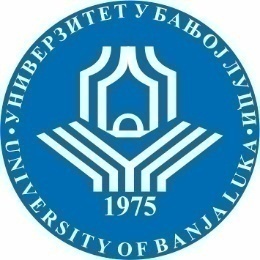 УНИВЕРЗИТЕТ У БАЊАЛУЦИМЕДИЦИНСКИ ФАКУЛТЕТКатедра за офталмологију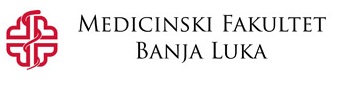 Школска годинаПредметШифра предметаСтудијски програмЦиклус студијаГодина студијаСеместарБрој студенатаБрој група за вјежбе2021/2022.ОФТАЛМОЛОГИЈАМЕДИЦИНАПрвишеста119616СедмицаПредавањеТематска јединицаДанДатумВријемеМјесто одржавањаЧНаставникIП1Увод у офталмологију, анатомија, хистологија, физиологија органа вида, системске болести и окоЧетвртак  14.10.2021.19:15-20:00Амфитеатар МФ1Проф. др Милка МавијаIIП2Орбита, анатомске структуре и односи, орбитална инфламаторна обољења, тумори орбите, дегенерације, егзофталмус, дистироидна орбитопатија, повреде орбите; дијагностика, конзервативно и оперативно лијечење обољења орбитеЧетвртак21.10.2021.19:15-20:00Амфитеатар МФ1Проф. др Милка МавијаIIIП3Сузни апарат, анатомски односи, физиологија лучења и отицања суза; пут суза, дакриоаденитис, дакриоциститис, дакриоаденитиси; синдром сувог ока, сузни филм, дијагностика обољења сузних путев, конзервативно и хируршко лијечење обољења сузних путеваЧетвртак28.10.2021.19:15-20:00Амфитеатар МФ1Проф. др Милка МавијаIVП4Капци, анатомија, физиологија, поремећаји положаја, активности капака, инфламаторна обољења капака, тумори капака; повреде капака; дијагностика обољења капака; конзервативно и хируршко лијечење обољења капакаЧетвртак04.11.2021.19:15-20:00Амфитеатар МФ1Проф. др Милка МавијаVП5Коњунктива, анатомски односи, Тенонова капсула, физиологија, инфламаторна обољења коњунктиве, дегенерације, тумори коњунктиве, дијагностика обољења коњунктиве; конзервативно и хируршко лијечење обољења коњунктивеЧетвртак11.11.2021.19:15-20:00Амфитеатар МФ1Проф. др Милка МавијаVIП6Корнеа, хистологија и физиологија рожњаче, кератитиси, дистрофије и дегенерације рожњаче; повреде рожњаче; дијагностика обољења рожњаче;  конзервативно и хируршко лијечење обољења рожњаче, склера, хистологија и физиологија склере, еписклеритиси, склеритиси, дијагностиока и лијечење болести склере Четвртак18.11.2021.19:15-20:00Амфитеатар МФ1Проф. др Милка МавијаVIIП7Увеитиси, класификација, ендогени увеитиси, етиологија, клиничке форме предњих увеитиса, дијагностика и лијечење предњих и интермедијарних увеитисаЧетвртак25.11.2021.19:15-20:00Амфитеатар МФ1Проф. др Милка МавијаVIIIП8Постериорни увеитиси, етиологија, обрада на фокусе ендогених увеитиса, неуроувеитиси, лијечење постериорних увеитиса, стакласто тијело, хемофталмус, ендофталмитиси, интравитреална апликација лијекова; white dot синдроми, тумори хороидее, системске болести и увеитисиЧетвртак02.12.2021.19:15-20:00Амфитеатар МФ1Проф. др Милка МавијаIXП9Сочиво, поремећаји положаја сочива, катаракта, узроци катаракте, факоемулзификација, афакија, псеудофакија, интраокуларна сочива, видео филмови савремених трендова у операцији катарактеЧетвртак09.12.2021.19:15-20:00Амфитеатар МФ1Проф. др Милка МавијаXП10Глауком, интраокуларни притисак, клиничке форме глаукома,  глаукоми отвореног угла, ангуларни глауком, конгенитални глауком,  секундарни глаукоми, савремена дијагностика глаукома, видно поње у глаукому, скрининг глаукома, ретинална томографија и оптичка томографија у дијагностици глаукома, конзервативно, ласерско и хируршко лијечење глаукомаЧетвртак16.12.2021.19:15-20:00Амфитеатар МФ1Проф. др Милка МавијаXIП11Ретина, физиологија ретине, системске болести и ретина, васкуларна обољења ретине; дегенеративна обољења ретине, симптоматологија болести макуле, дегенерације и дистрофије макуле и ретине, аблација ретине, имиџинг дијагностика у болестима ретине,  фундус ангиографија, оптичка кохерентна томографија, лијечење болести мрежњаче, витреоретинална хирургијаЧетвртак23.12.2021.19:15-20:00Амфитеатар МФ1Проф. др Милка МавијаXIIП12Рефракција ока, видна оштрина, еметропија, миопија, хиперметропија, астигматизам, пресбиопија, прописивање наочала, контактна сочива, рефрактивна хирургијаЧетвртак30.12.2021.19:15-20:00Амфитеатар МФ1Проф. др Милка МавијаXIIIП13Страбизам, етиологија, класификација, конкомитантни страбизам, паралитички страбизам, диплопије, нистагмус, амблиопија, бинокуларни вид, ортооптика, плеоптика, дијагностика страбизма и амблиопије, хируршко лијечење страбизмаЧетвртак13.01.2022.19:15-20:00Амфитеатар МФ1Проф. др Милка МавијаXIVП14Неуроофталмологија, оптички пут, електрофизиологија ока, генетски условљена обољења ока; видно поље у неуроофталмологији, неуритиси очног живца, системске болести у неуроофталмологијиЧетвртак20.01.2022.19:15-20:00Амфитеатар МФ1Проф. др Милка МавијаXVП15Повреде ока, контузионе повреде, пенетрантне и перфорантне повреде ока, хемијске повреде ока, дијагностика повреда ока  и принципи хируршког збрињавања повреда ока, судско медицински значај повреда ока и других обољења ока; хитна стања у офталмологијиЧетвртак27.01.2022.19:15-20:00Амфитеатар МФ1Проф. др Милка МавијаСедмицаВјежбаТип вјежбеТематска јединицаIВ1Практичан амбулантни рад2 часаАнамнеза, специфичности офталмолошке анамнезе, општи статус пацијента, офталмолошки статус, офталмолошке дисциплине, упознавање са радом поликлиничких специјалистичких и субспецијалистичких амбуланти, клиничка пријемна амбуланта, хоспитални рад, операционе сале, најчешћа офталмолошка обољења у свакодневном амбулантном радуIIВ2Практичан амбулантни рад2 часаОдређивање видне оштрине, монокуларни и бинокуларни вид, натурална и најбоље коригована видна оштрина, врсте и типови сочива, наочале, контактна сочива, пупиларна дистанца, ауторефрактометрија,  ултразвучна биометрија IIIВ3Практичан амбулантни рад2 часаЕгзофталмометрија, преглед орбите, РТГ, ЦТ, НМР, УЗВ орбите и екстраокуларних мишића у дијагностици ендокрине орбитопатије, тестови  секреције и екскреције суза, TBUT тест, Schirmer  I,II, III тест,  пропирање сузних путева IVВ4Практичан амбулантни рад2 часаБлефаритиси, екцем капака, хордеолум, халацион, едем капака, ектропионирање капака, страно тијело палпебралног сулкуса- екстирпација, топикална терапија у офталмологији, птоза, ектропион, ентропион, семиологија обољења капака и коњунктиве, најчешћа обољења ока у амбуланти породичног љекараVВ5Практичан амбулантни рад2 часаЦрвено око, типови хиперемије коњунктиве, коњунктивални секрет, фоликули и папиле коњунктиве, мембране и псеудомембране, типови коњунктивалног секрета, препознавање основних облика коњунктивитиса, узимање бриса коњунктиве, диференцијална дијагностика основних облика коњунктивитиса, алергијска конјунктивитиси, бактеријски и вирусни конјунктивитиси, птеригијумVIВ6Практичан амбулантни рад2 часаБактеријски, вирусни и гљвични кератитиси, корнеална сензитивност, кератометрија,  дистрофије и дегенерације рожњаче, страна тијела рожњаче, повреде рожњаче; еписклеритиси и склеритиси,   субкоњункивалне ињекције, брис рожњаче VIIВ7Практичан амбулантни рад2 часаИритиси, иридоциклитиси, хипопион, хифема, синехије, пупиларне реакције, хориоретинитиси, обрада на фокусе, интравитреалне ињекције, циклоплегици, мидријатици и миотици, ендофталмитиси, интраокуларни тумориVIIIВ8Практичан амбулантни рад2 часаКатаракта, типови и врсте катаракте, сублуксација и луксација сочива, операције катаракте, факоемулзификација, секундарна катаракта, ласерска капсулотомија,  ултразвучна калкулација за интраокуларно сочиво, компликације операције катарактеIXВ9Практичан амбулантни рад2 часаСкрининг глаукома, ангуларни глауком, симплекс глауком, апланациона тонометрија, дигитална тонометрија, гониоскопија, видно поље, екскавација папиле очног живца, ОЦТ папиле очног живца, ХРТ, ласерска трабекулопластика, топикална терапија глаукома, хирургија глаукомаXВ10Практичан амбулантни рад2 часаДијабетичка ретинопатија и макулопатија, дегенерације и дистрофије макуле, Амслеров тест, симптоматологија болести макуле, тестови колорног вида, имиџинг дијагностика у болестима ретине,  фундус ангиографија, аутофлуоресценција, оптичка кохерентна томографија макулеXIВ11Практичан амбулантни рад2 часаОклузивне болести ретине, ретинопатија прематуруса, аблација ретине, хемофталмус, ултразвучна дијагностика аблације ретине, ласер фотокоагулација ретине, лијечење болести мрежњаче, витреоретинална хирургијаXIIВ12Практичан амбулантни рад2 часаСтраболошки преглед дјеце и одраслих, бинокуларни вид, тестови фузије, стереоскопски вид,  плеоптичке вјежбе, синоптофор, кавер тест, езофорије и езотропије, егзофорије и егзотропије, лијечење амблиопије и страбизма, Хес Ланкастеров тест, паралитички страбизам, диплопије, нистагмус, хирургија страбизмаXIIIВ13Практичан амбулантни рад2 часаПут вида, пупиломоторика, електрофизиолошки тестови у офталмологији, неуроофталмолошки тестови, видно поље у неуроофталмологији, неуритиси очног живцаXIVВ14Практичан амбулантни рад2 часаПовреде ока, прва помоћ и хитна медицинска помоћ код хемијских, контузионих, пенетрантних и перфоративних повреда ока, дијагностика повреда ока,   и принципи хируршког збрињавања повреда ока, судско медицински значај повреда окаXVВ15Практичан амбулантни рад2 часаХитна стања у офталмологији, присуство операционим захватима катаракте, капака и коњунктивеГрупаДанВријемеМјесто одржавањаЧСарадникГ1Понедељак 09:00 – 10:30Специјалистичке и субспецијалистичке амбуланте и кабинети офталмолошке поликлинике2Проф. др Милка Мавија,спец. офталмолог, редовни професорГ2Понедељак 11:00-12:30Специјалистичке и субспецијалистичке амбуланте и кабинети офталмолошке поликлинике2Проф. др Милка Мавија,спец. офталмолог, редовни професорГ3Понедељак 13:00-14:30Специјалистичке и субспецијалистичке амбуланте и кабинети офталмолошке поликлинике2Проф. др Милка Мавија,спец. офталмолог, редовни професорГ4Уторак11:00-12:30Специјалистичке и субспецијалистичке амбуланте и кабинети офталмолошке поликлинике2Проф. др Милка Мавија,спец. офталмолог, редовни професорГ5Уторак13:00-14:30Специјалистичке и субспецијалистичке амбуланте и кабинети офталмолошке поликлинике2Проф. др Милка Мавија,спец. офталмолог, редовни професорГ6Сриједа08:30-10:00Специјалистичке и субспецијалистичке амбуланте и кабинети офталмолошке поликлинике2Др сц. др Бојана Маркић, спец. офталмолог, виши асистентГ7Сриједа12:00-13:30Специјалистичке и субспецијалистичке амбуланте и кабинети офталмолошке поликлинике2Др сц. др Бојана Маркић, спец. офталмолог, виши асистентГ8Четвртак09:00 – 10:30Специјалистичке и субспецијалистичке амбуланте и кабинети офталмолошке поликлинике2Др сц. др Бојана Маркић, спец. офталмолог, виши асистентГ9Понедељак 09:00 – 10:30Специјалистичке и субспецијалистичке амбуланте и кабинети офталмолошке поликлинике2Др сц. др Бојана Маркић, спец. офталмолог, виши асистентГ10Понедељак 11:00-12:30Специјалистичке и субспецијалистичке амбуланте и кабинети офталмолошке поликлинике2Др Саша Смољановић Скочић, спец. офталмолог, виши асистент Г11Уторак 13:00-14:30Специјалистичке и субспецијалистичке амбуланте и кабинети офталмолошке поликлинике2Др Саша Смољановић Скочић, спец. офталмолог, виши асистент Г12Сриједа11:00-12:30Специјалистичке и субспецијалистичке амбуланте и кабинети офталмолошке поликлинике2Др Саша Смољановић Скочић, спец. офталмолог, виши асистент Г13Четвртак13:00-14:30Специјалистичке и субспецијалистичке амбуланте и кабинети офталмолошке поликлинике2Др Биљана Топић,спец. офталмолог, виши асистент Г14Петак08:30-10:00Специјалистичке и субспецијалистичке амбуланте и кабинети офталмолошке поликлинике2Др Биљана Топић,спец. офталмолог, виши асистентГ15Петак12:00-13:30Специјалистичке и субспецијалистичке амбуланте и кабинети офталмолошке поликлинике2Прим. др Емира Игњатић, спец. офталмолог, стр. сарадникГ16Четвртак09:00 – 10:30Специјалистичке и субспецијалистичке амбуланте и кабинети офталмолошке поликлинике2Прим. др Мила Пејић Марјановић, спец. офталмолог, стр. сарадникУНИВЕРЗИТЕТ У БАЊАЛУЦИМЕДИЦИНСКИ ФАКУЛТЕТКатедра за офталмологијуШколска годинаПредметШифра предметаСтудијски програмЦиклус студијаГодина студијаСеместарБрој студенатаБрој група за вјежбе2021/2022.ОФТАЛМОЛОГИЈАСТОМАТОЛОГИЈА И ДЕНТАЛНА МЕДИЦИНАПрвиЧЕТВРТА7212СедмицаПредавањеТематска јединицаДанДатумВријемеМјесто одржавањаЧНаставникIП1Увод у офталмологију, анатомија, хистологија, физиологија органа вида, системске болести и окоЧетвртак 14.10.2021.20:00-20:45Амфитеатар МФ1Проф. др Милка МавијаIIП2Орбита, анатомске структуре и односи, орбитална инфламаторна обољења, тумори орбите, дегенерације, егзофталмус, дистироидна орбитопатија, повреде орбите; дијагностика, конзервативно и оперативно лијечење обољења орбите, одонтогене инфекције и болести орбитеЧетвртак 21.10.2021.20:00-20:45Амфитеатар МФ1Проф. др Милка МавијаIIIП3Сузни апарат, анатомски односи, физиологија лучења и отицања суза; пут суза, дакриоаденитис, дакриоциститис, дакриоаденитиси; синдром сувог ока, сузни филм, дијагностика обољења сузних путев, конзервативно и хируршко лијечење обољења сузних путеваЧетвртак 28.10.2021.20:00-20:45Амфитеатар МФ1Проф. др Милка МавијаIVП4Капци, анатомија, физиологија, поремећаји положаја, активности капака, инфламаторна обољења капака, тумори капака; повреде капака; дијагностика обољења капака; конзервативно и хируршко лијечење обољења капакаЧетвртак 04.11.2021.20:00-20:45Амфитеатар МФ1Проф. др Милка МавијаVП5Коњунктива, анатомски односи, Тенонова капсула, физиологија, инфламаторна обољења коњунктиве, дегенерације, тумори коњунктиве, дијагностика обољења коњунктиве; конзервативно и хируршко лијечење обољења коњунктивеЧетвртак 11.11.2021.20:00-20:45Амфитеатар МФ1Проф. др Милка МавијаVIП6Корнеа, хистологија и физиологија рожњаче, кератитиси, дистрофије и дегенерације рожњаче; повреде рожњаче; дијагностика обољења рожњаче;  конзервативно и хируршко лијечење обољења рожњаче, склера, хистологија и физиологија склере, еписклеритиси, склеритиси, дијагностиока и лијечење болести склере Четвртак 18.11.2021.20:00-20:45Амфитеатар МФ1Проф. др Милка МавијаVIIП7Увеитиси, класификација, ендогени увеитиси, етиологија, клиничке форме предњих увеитиса, дијагностика и лијечење предњих и интермедијарних увеитиса, одонтогена жаришта и обољења окаЧетвртак 25.11.2021.20:00-20:45Амфитеатар МФ1Проф. др Милка МавијаVIIIП8Постериорни увеитиси, етиологија, обрада на фокусе ендогених увеитиса, неуроувеитиси, лијечење постериорних увеитиса, стакласто тијело, хемофталмус, ендофталмитиси, интравитреална апликација лијекова; white dot синдроми, тумори хороидее, системске болести и увеитисиЧетвртак 02.12.2021.20:00-20:45Амфитеатар МФ1Проф. др Милка МавијаIXП9Сочиво, поремећаји положаја сочива, катаракта, узроци катаракте, факоемулзификација, афакија, псеудофакија, интраокуларна сочива, видео филмови савремених трендова у операцији катарактеЧетвртак 09.12.2021.20:00-20:45Амфитеатар МФ1Проф. др Милка МавијаXП10Глауком, интраокуларни притисак, клиничке форме глаукома,  глаукоми отвореног угла, ангуларни глауком, конгенитални глауком,  секундарни глаукоми, савремена дијагностика глаукома, видно поње у глаукому, скрининг глаукома, ретинална томографија и оптичка томографија у дијагностици глаукома, конзервативно, ласерско и хируршко лијечење глаукомаЧетвртак 16.12.2021.20:00-20:45Амфитеатар МФ1Проф. др Милка МавијаXIП11Ретина, физиологија ретине, системске болести и ретина, васкуларна обољења ретине; дегенеративна обољења ретине, симптоматологија болести макуле, дегенерације и дистрофије макуле и ретине, аблација ретине, имиџинг дијагностика у болестима ретине,  фундус ангиографија, оптичка кохерентна томографија, лијечење болести мрежњаче, витреоретинална хирургијаЧетвртак 23.12.2021.20:00-20:45Амфитеатар МФ1Проф. др Милка МавијаXIIП12Рефракција ока, видна оштрина, еметропија, миопија, хиперметропија, астигматизам, пресбиопија, прописивање наочала, контактна сочива, рефрактивна хирургијаЧетвртак 30.12.2021.20:00-20:45Амфитеатар МФ1Проф. др Милка МавијаXIIIП13Страбизам, етиологија, класификација, конкомитантни страбизам, паралитички страбизам, диплопије, нистагмус, амблиопија, бинокуларни вид, ортооптика, плеоптика, дијагностика страбизма и амблиопије, хируршко лијечење страбизмаЧетвртак 13.01.2022.20:00-20:45Амфитеатар МФ1Проф. др Милка МавијаXIVП14Неуроофталмологија, оптички пут, електрофизиологија ока, генетски условљена обољења ока; видно поље у неуроофталмологији, неуритиси очног живца, системске болести у неуроофталмологијиЧетвртак 20.01.2022.20:00-20:45Амфитеатар МФ1Проф. др Милка МавијаXVП15Повреде ока, контузионе повреде, пенетрантне и перфорантне повреде ока, хемијске повреде ока, дијагностика повреда ока  и принципи хируршког збрињавања повреда ока, судско медицински значај повреда ока и других обољења ока; хитна стања у офталмологијиЧетвртак 27.01.2022.20:00-20:45Амфитеатар МФ1Проф. др Милка МавијаСедмицаВјежбаТип вјежбеТематска јединицаIВ1Практичан амбулантни рад1 часАнамнеза, специфичности офталмолошке анамнезе, општи статус пацијента, офталмолошки статус, офталмолошке дисциплине, упознавање са радом поликлиничких специјалистичких и субспецијалистичких амбуланти, клиничка пријемна амбуланта, хоспитални рад, операционе сале, најчешћа офталмолошка обољења у свакодневном амбулантном радуIIВ2Практичан амбулантни рад1 часОдређивање видне оштрине, монокуларни и бинокуларни вид, натурална и најбоље коригована видна оштрина, врсте и типови сочива, наочале, контактна сочива, пупиларна дистанца, ауторефрактометрија,  ултразвучна биометрија IIIВ3Практичан амбулантни рад1 часЕгзофталмометрија, преглед орбите, РТГ, ЦТ, НМР, УЗВ орбите и екстраокуларних мишића у дијагностици ендокрине орбитопатије, тестови  секреције и екскреције суза, TBUT тест, Schirmer  I,II, III тест,  пропирање сузних путева, стоматолошке интервенције и болести орбитеIVВ4Практичан амбулантни рад1 часБлефаритиси, екцем капака, хордеолум, халацион, едем капака, ектропионирање капака, страно тијело палпебралног сулкуса- екстирпација, топикална терапија у офталмологији, птоза, ектропион, ентропион, семиологија обољења капака и коњунктиве, најчешћа обољења ока у амбуланти породичног љекараVВ5Практичан амбулантни рад1 часЦрвено око, типови хиперемије коњунктиве, коњунктивални секрет, фоликули и папиле коњунктиве, мембране и псеудомембране, типови коњунктивалног секрета, препознавање основних облика коњунктивитиса, узимање бриса коњунктиве, диференцијална дијагностика основних облика коњунктивитиса, алергијска конјунктивитиси, бактеријски и вирусни конјунктивитиси, птеригијумVIВ6Практичан амбулантни рад1 часБактеријски, вирусни и гљвични кератитиси, корнеална сензитивност, кератометрија,  дистрофије и дегенерације рожњаче, страна тијела рожњаче, повреде рожњаче; еписклеритиси и склеритиси,   субкоњункивалне ињекције, брис рожњаче VIIВ7Практичан амбулантни рад1 часИритиси, иридоциклитиси, хипопион, хифема, синехије, пупиларне реакције, хориоретинитиси, обрада на фокусе, интравитреалне ињекције, циклоплегици, мидријатици и миотици, ендофталмитиси, интраокуларни тумори, одонтогени фокуси у обољењима увее и ретинеVIIIВ8Практичан амбулантни рад1 часКатаракта, типови и врсте катаракте, сублуксација и луксација сочива, операције катаракте, факоемулзификација, секундарна катаракта, ласерска капсулотомија,  ултразвучна калкулација за интраокуларно сочиво, компликације операције катарактеIXВ9Практичан амбулантни рад1 часСкрининг глаукома, ангуларни глауком, симплекс глауком, апланациона тонометрија, дигитална тонометрија, гониоскопија, видно поље, екскавација папиле очног живца, ОЦТ папиле очног живца, ХРТ, ласерска трабекулопластика, топикална терапија глаукома, хирургија глаукомаXВ10Практичан амбулантни рад1 часДијабетичка ретинопатија и макулопатија, дегенерације и дистрофије макуле, Амслеров тест, симптоматологија болести макуле, тестови колорног вида, имиџинг дијагностика у болестима ретине,  фундус ангиографија, аутофлуоресценција, оптичка кохерентна томографија макулеXIВ11Практичан амбулантни рад1 часОклузивне болести ретине, ретинопатија прематуруса, аблација ретине, хемофталмус, ултразвучна дијагностика аблације ретине, ласер фотокоагулација ретине, лијечење болести мрежњаче, витреоретинална хирургијаXIIВ12Практичан амбулантни рад1 часСтраболошки преглед дјеце и одраслих, бинокуларни вид, тестови фузије, стереоскопски вид,  плеоптичке вјежбе, синоптофор, кавер тест, езофорије и езотропије, егзофорије и егзотропије, лијечење амблиопије и страбизма, Хес Ланкастеров тест, паралитички страбизам, диплопије, нистагмус, хирургија страбизмаXIIIВ13Практичан амбулантни рад1 часПут вида, пупиломоторика, електрофизиолошки тестови у офталмологији, неуроофталмолошки тестови, видно поље у неуроофталмологији, неуритиси очног живцаXIVВ14Практичан амбулантни рад1 часПовреде ока, прва помоћ и хитна медицинска помоћ код хемијских, контузионих, пенетрантних и перфоративних повреда ока, дијагностика повреда ока,   и принципи хируршког збрињавања повреда ока, судско медицински значај повреда окаXVВ15Практичан амбулантни рад1 часХитна стања у офталмологији, присуство операционим захватима катаракте, капака и коњунктивеГрупаДанВријемеМјесто одржавањаЧСарадникГ1Петак 09:00 – 09:45Специјалистичке и субспецијалистичке амбуланте и кабинети офталмолошке поликлинике1др Жаклина Унчанин,спец. офталмолог, стручни сарадникГ2Петак10:00-10:45Специјалистичке и субспецијалистичке амбуланте и кабинети офталмолошке поликлинике1др Жаклина Унчанин,спец. офталмолог, стручни сарадникУНИВЕРЗИТЕТ У БАЊАЛУЦИМЕДИЦИНСКИ ФАКУЛТЕТКатедра за офталмологијуШколска годинаПредметШифра предметаСтудијски програмЦиклус студијаГодина студијаСеместарБрој студенатаБрој група за вјежбе2021/2022.ЗДРАВСТВЕНА ЊЕГА У ОФТАЛМОЛОГИЈИ- изборни предметЗдравствена њега- нови програмПрвичетврта8132СедмицаПредавањеТематска јединицаДанДатумВријемеМјесто одржавањаЧНаставникIП1Увод у офталмологију. Улога медицинске сестре у њези офталмолошких пацијената. Специфичности његе у офталмологији. Њега деце, непокретних и старих лица у офталмологији.Биће објављено у следећем семеструБиће објављено у следећем семеструБиће објављено у следећем семеструСеминарска сала Кл. за очне бол.1Проф. др Милка МавијаIIП2Анатомија ока. Основе офталмолоšког прегледа. Улога медицинске сестре у припреми и током прегледа. -//-Семинарска сала Кл. за очне бол.1Проф. др Милка МавијаIIIП3Најчешћи симптоми у офталмологији ( црвено око, епифора, пад вида на даљину и на близину, губитак дијела видног поља…)  Семиологија у офталмологији (егзофталмус, хифема, хемофталмус, уска и широка зјеница, леукокорија, плитка предња комора, тврда и мека очна јабучица)Семинарска сала Кл. за очне бол.1Проф. др Милка МавијаIVП4Основи физиологије ока (стварање, улога  и састав очне водице и суза; улога витреуса, рефлекси зјеница, корнеални рефлекс, рефлекс лучења суза, акомодација).Семинарска сала Кл. за очне бол.1Проф. др Милка МавијаVП5Инфламација у офталмологији ( кератитис, предњи и задњи увеитис, неуритис) , инфекције (целулитис, блефаритис, хордеолум и халацион,  дакриоциститис, коњунктивитис, хороидитис, ендофталмитис), Тумори ока и аднекса ( меланом судовњаче, ретинобластом)Семинарска сала Кл. за очне бол.1Проф. др Милка МавијаVIП6Суво око. Катаракта. Глауком.Семинарска сала Кл. за очне бол.1Проф. др Милка МавијаVIIП7Дијабетичка ретинопатија  Аблација ретине. Болести макуле (сенилна дегенерација макуле, дистрофије макуле).Семинарска сала Кл. за очне бол.1Проф. др Милка МавијаVIIIП8Ретинопатија прематуруса. Најчешћа офталмолоšка обољења и стања новорођенчади и дјеце. Основи страбизмологије. Амблиопија.Семинарска сала Кл. за очне бол.1Проф. др Милка МавијаIXП9Системске болести и око (артропатије, хипертензија, саркоидоза, терминална бубрежна инсуфицијенција, крвне дискразије)Семинарска сала Кл. за очне бол.1Проф. др Милка МавијаXП10Фармакологија у офталмологији (топикални лијекови-капи, масти, ињекције; основи анестезије у офталмологији; најčеšćе коришћени лијекови у офталмологији, системска примјена-антибиотици, хиперосмотски агенси, кортикостероиди). Мидријаза-дијагностичка и терапијска. Семинарска сала Кл. за очне бол.1Проф. др Милка МавијаXIП11Основи оптике ока. Рефракционе аномалије ока. Контактна соčиваСеминарска сала Кл. за очне бол.1Проф. др Милка МавијаXIIП12Трауматологија у офталмологији Семинарска сала Кл. за очне бол.1Проф. др Милка МавијаXIIIП13Основне дијагностичке методе у офталмологији (одређивање видне оштрине, мјерење очног притиска, мотилитет булбуса, осјетљивост рожњаче, бојење рожњаче, црвени рефлекс)Семинарска сала Кл. за очне бол.1Проф. др Милка МавијаXIVП14Видно поље. Оптичка кохерентна томографија. Флуоресцеинска ангиографија. Рентген, ЦТ и НМР у офталмологијиСеминарска сала Кл. за очне бол.1Проф. др Милка МавијаXVП15Основи офталмолошке хирургије-операције катаракте, глаукома, аблације ретине, повреде ока, рефрактивна хирургија. Примјена ласера у офталмологији.Њега оперисаних пацијенатаСеминарска сала Кл. за очне бол.1Проф. др Милка МавијаСедмицаВјежбаТип вјежбеТематска јединицаIВ1Практичан амбулантни рад2 часаТехнике офталмолошког прегледа. Анамнеза. Упознавање са основном опремом за дијагностику и лијечење очних обољења.IIВ2Практичан амбулантни рад2 часаСпецифичности рада у офталмологији са дјецом, старијим особама, непокретним особама, особама са специфичним потребама, слијепим лицимаIIIВ3Практичан амбулантни рад2 часаВидна оштрина-испитивање. Корекција рефракционих аномалија. Наочале, типoви и врсте. Контактна сочива.IVВ4Практичан амбулантни рад2 часаКапци- основне методе прегледа. Патологија капака, ектропионирање капака. Сузни апарат - основне методе прегледа. Иригација и сондирање сузних канала. Суво око. Ширмер тест. БУТ тестVВ5Практичан амбулантни рад2 часаОчна јабучица: облик, величина, положај, покретљивост. Орбита-дијагностичке методе; РТГ, ЦТ, НМР, егзофталмометрија.Вежњача: преглед, запаљење,  страно тијело.  Клинички значај и диференцијална дијагностика црвеног ока. Патологија вежњачеVIВ6Практичан амбулантни рад2 часаРожњача: методе прегледа, особине нормалне и патолошки измијењене рожњаче. Испитивање сензитивности и флуоресцеински тест. Предња очна комора: методе прегледа. Дужица : методе прегледа, особине нормалне дужице. Реакције зјенице. Фармаколошка мидријаза и миоза.VIIВ7Практичан амбулантни рад2 часаОчно сочиво-испитивање положаја и провидности. Катаракта. Савремене хируршке технике операције катаракте. Леукокорија.	Стакласто тијело: нормалне особине, дегенеративне и друге промјене од клиничког значајаVIIIВ8Практичан амбулантни рад2 часаГлауком. Методе мјерења очног притиска. Улога сестре у раду са глаукомским пацијентима. Скрининг глаукома.  Фармакотерапија у офталмологији.IXВ9Практичан амбулантни рад2 часаОчно дно- изглед нормалног очног дна. Семиологија обољења мрежњаче. Офталмоскопија. Васкуларне болести ока. Сенилна дегенерација макуле. Друга патолошка стања од значаја.XВ10Практичан амбулантни рад3 часаФундус камере, аутофлуоресценција, флуоресцеинска ангиографија, припреме пацијената за извођење имидџинг метода у офталмологији. Улога и рад техничара у кабинетима функционалне дијагностике.Основи неуроофталмолошког прегледа. XIВ11Практичан амбулантни рад2 часаОфталмолошки ултразвук.  Оптичка биометрија. Видно поље. ОЦТ. ХРТ. Ласерске операције у офталмологији, припреме пацијената.	XIIВ12Практичан амбулантни рад2 часаПоремећај мотилитета ока. Хетеротропије. Хетерофорије. Тестови у откривању страбизма. Рана детекција слабовидости код дјеце. Рехабилитација вида. Улога и рад техничара и дефектолога у ортоплеоптичким кабинетима.XIIIВ13Практичан амбулантни рад2 часаОсновне терапијске процедуре у офталмологији - апликација офталмолошких капи, масти, субкоњунктивалних, субтенонијалних ињекција. Анестезија у офталмологији. Припрема пацијената за дијагностичке процедуре и оперативне захвате.XIVВ14Практичан амбулантни рад2 часаХитна стања у офталмологији, Прва помоћ. Повреде ока, механичке, хемијске, термичке- дијагностика и терапија.XVВ15Практичан амбулантни рад2 часаПрисуство операционим захватима, капака, коњунктиве и катаракте. Рад техничара - инструментара у операционим салама. ГрупаДанВријемеМјесто одржавањаЧСарадникГ1Биће објављено у следећем семеструБиће објављено у следећем семеструСпецијалистичке и субспецијалистичке амбуланте и кабинети офталмолошке поликлинике, хоспитални дио Клинике за очне болести2Далиборка Кузмановић,ВМС, стручни сарадникГ2Биће објављено у следећем семеструБиће објављено у следећем семеструСпецијалистичке и субспецијалистичке амбуланте и кабинети офталмолошке поликлинике, хоспитални дио Клинике за очне болести2Далиборка Кузмановић,ВМС, стручни сарадникУНИВЕРЗИТЕТ У БАЊАЛУЦИМЕДИЦИНСКИ ФАКУЛТЕТКатедра за офталмологијуШколска годинаПредметШифра предметаСтудијски програмЦиклус студијаГодина студијаСеместарБрој студенатаБрој група за вјежбе2021/2022.ЗДРАВСТВЕНА ЊЕГА У ОФТАЛМОЛОГИЈИЗДРАВСТВЕНА ЊЕГА- стари програмПрвитрећа51Менторски радСедмицаПредавањеТематска јединицаДанДатумВријемеМјесто одржавањаЧНаставникIП1-П4Улога медицинске сестре у њези офталмолошких пацијената. Специфичности његе у офталмологији. Њега деце, непокретних и старих лица у офталмологији. Најчешћи симптоми у офталмологији ( црвено око, епифора, пад вида на даљину и на близину, губитак дијела видног поља…)  Семиологија и најчешћа обољења у офталмологији ,егзофталмус, коњунктивитис, кератитис, катаракта, глауком, хемофталмус, дијабетичка ретинопатија, аблација ретине, болести макуле, страбизам, ретинопатија прематуруса, фармакотерапија у офталмологији. Биће објављено у следећем семеструБиће објављено у следећем семеструБиће објављено у следећем семеструСеминарска сала Кл. за очне бол.1Проф. др Милка МавијаСедмицаВјежбаТип вјежбеТематска јединицаIВ1Практичан амбулантни рад1часТехнике офталмолошког прегледа. Анамнеза. Упознавање са основном опремом за дијагностику и лијечење очних обољења.IIВ2Практичан амбулантни рад1 часСпецифичности рада у офталмологији са дјецом, старијим особама, непокретним особама, особама са специфичним потребама, слијепим лицимаIIIВ3Практичан амбулантни рад1 часВидна оштрина-испитивање. Корекција рефракционих аномалија. Наочале, типoви и врсте. Контактна сочива.IVВ4Практичан амбулантни рад1 часКапци- основне методе прегледа. Патологија капака, ектропионирање капака. Сузни апарат - основне методе прегледа. Иригација и сондирање сузних канала. Суво око. Ширмер тест. БУТ тест. Очна јабучица: облик, величина, положај, покретљивост. Орбита-дијагностичке методе; РТГ, ЦТ, НМР, егзофталмометрија.Вежњача: преглед, запаљење,  страно тијело.  Клинички значај и диференцијална дијагностика црвеног ока.VВ5Практичан амбулантни рад1 часРожњача: методе прегледа, особине нормалне и патолошки измијењене рожњаче. Испитивање сензитивности и флуоресцеински тест. Предња очна комора: методе прегледа. Дужица : методе прегледа, особине нормалне дужице. Реакције зјенице. Фармаколошка мидријаза и миоза. Очно сочиво-испитивање положаја и провидности. Катаракта. Савремене хируршке технике операције катаракте. Леукокорија.VIВ6Практичан амбулантни рад1 часГлауком. Методе мјерења очног притиска. Улога сестре у раду са глаукомским пацијентима. Скрининг глаукома.  Фармакотерапија у офталмологији.VIIВ7Практичан амбулантни рад1 часОчно дно- изглед нормалног очног дна. Семиологија обољења мрежњаче. Офталмоскопија. Васкуларне болести ока. Сенилна дегенерација макуле. Фундус камере, аутофлуоресценција, флуоресцеинска ангиографија, припреме пацијената за извођење имидџинг метода у офталмологији. Улога и рад техничара у кабинетима функционалне дијагностике.VIIIВ8Практичан амбулантни рад1 часОфталмолошки ултразвук. Оптичка биометрија. Видно поље. ОЦТ. ХРТ. Ласерске операције у офталмологији, припреме пацијенатаIXВ9Практичан амбулантни рад1 часПоремећај мотилитета ока. Хетеротропије. Хетерофорије. Тестови у откривању страбизма. Рана детекција слабовидости код дјеце. Рехабилитација вида. Улога и рад техничара и дефектолога у ортоплеоптичким кабинетима.XВ10Практичан амбулантни рад1 часОсновне терапијске процедуре у офталмологији - апликација офталмолошких капи, масти, субкоњунктивалних, субтенонијалних ињекција. Анестезија у офталмологији. Припрема пацијената за дијагностичке процедуре и оперативне захвате.XIВ11Практичан амбулантни рад1 часХитна стања у офталмологији, Прва помоћ. Повреде ока, механичке, хемијске, термичке- дијагностика и терапија.XIIВ12Практичан амбулантни рад1 часПрисуство операционим захватима, капака, коњунктиве и катаракте. Рад техничара - инструментара у операционим салама. 